Publicado en Barcelona el 05/07/2017 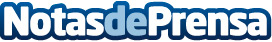 Advantage Consultores premia a los jóvenes disruptivos 'under 30'La consultoría de RRHH sortea 10 entradas para asistir a la 4th International HR Conference Barcelona, que se celebrará el próximo 6 de octubre. Para participar, los jóvenes deben mandar un vídeo explicando su historia personal y por qué quieren asistir al congresoDatos de contacto:BEMYPARTNER Montserrat Arias / Natalia FloríaTravessera de Gràcia, 15. 6º, 2ª - 08021 Barcelona636682128Nota de prensa publicada en: https://www.notasdeprensa.es/advantage-consultores-premia-a-los-jovenes Categorias: Educación Emprendedores Eventos Recursos humanos Otros Servicios Consultoría http://www.notasdeprensa.es